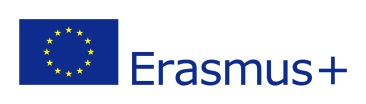 PROJEKT: BESET MOTIVACIJSKO PISMOIme i prezime:Datum rođenja:OIB:Adresa:E-mail adresa:Zanimanje:(Motivacijsko pismo je vrlo važno za odabir sudionika projekta te u njemu svakako istaknite koje su vaše prednosti u odnosu na druge profesore.)Započnite s: Poštovani,Opišite:Istaknite koja su područja vašeg interesa Navedite razloge koji su vas potaknuli za prijavu na projektUkoliko ste imali iskustva s gostima iz Njemačke opišiteNapišite očekivanja od sudjelovanja u projektu mobilnostiNavedite sve ostvarene rezultate na natjecanjima, izvanškolskim aktivnostima i hobije koje imate Na kraju svakako vlastoručno potpišite.)